Бушуйская основная школа- филиал муниципального бюджетного общеобразовательного учреждения «Кириковская средняя школа»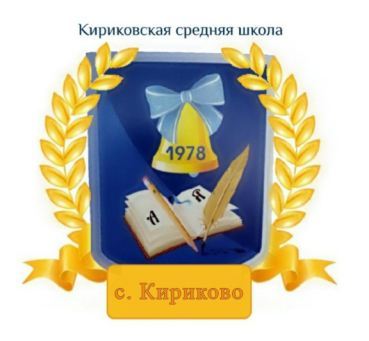 РАБОЧАЯ ПРОГРАММАпо предмету «Изобразительное искусство» для учащихся 5 класса Бушуйской основной школы-филиала муниципального бюджетного общеобразовательного учреждения «Кириковская средняя школа»Составил: учитель  Кадиров Ахмад Насириддинович2020-2021 учебный годПояснительная записка.Настоящая рабочая программа составлена на основании основной образовательной программы начального общего образования Бушуйская основная школа-филиал муниципального бюджетного общеобразовательного учреждения «Кириковская средняя школа» № 71-од от 07.03.2019,учебного плана Бушуйской основной школы-филиала муниципального бюджетного общеобразовательного учреждения «Кириковская средняя  школа» на 2020-2021 учебный год, учебника Изобразительное искусство. Искусство вокруг нас. 5-9 классов :учеб. Для общеобразовательных учреждений/Л.А.Неменская. – М.: «Просвещение» 2013, рекомендовано  Министерством образования и науки РФ, положения о рабочей программе педагога  Бушуйская основная школа-филиал муниципального бюджетного общеобразовательного учреждения «Кириковская средняя  школа» реализующего предметы, курсы и дисциплины общего образования от 30 мая 2019 года.Рабочая программа детализирует и раскрывает содержание стандарта, определяет общую стратегию обучения, воспитания и развития, учащихся средствами учебного предмета в соответствии с целями изучения искусства, которые определены стандартом.	Основная цель школьного предмета «Изобразительное искусство» — развитие визуально-пространственного мышления учащихся как формы эмоционально-ценностного, эстетического освоения мира, как формы самовыражения и ориентации в художественном и нравственном пространстве культуры.	Художественное развитие осуществляется в практической,  деятельностной форме в процессе личностного художественного творчества.	Основные формы учебной деятельности — практическое художественное творчество посредством овладения художественными материалами , зрительское восприятие произведений искусства и эстетическое наблюдение окружающего мира.	Согласно программе, на изучение изобразительного искусства в 1 классе отводится 35 часа (35 учебные недели). Исходя из учебного плана Кириковской средней школы на изучение курса «Изобразительное искусство» отведено 1 час в неделю.Промежуточная аттестация проводится с 04.05.2020 по 25.05.2020 г. 	2. Планируемые результаты освоения предмета.    В результате изучения курса «Изобразительное искусство» должны быть достигнуты определенные результаты.    Личностные результаты отражаются в индивидуальных качественных свойствах учащихся, которые они должны приобрести в процессе освоения учебного предмета по программе «Изобразительное искусство»:- чувство гордости за культуру и искусство Родины, своего народа;- уважительное отношение к культуре и искусству других народов нашей страны и мира в целом;- понимание особой роли культуры и искусства в жизни общества и каждого отдельного человека;- сформированность эстетических чувств, художественно-творческого мышления, наблюдательности и фантазии;- сформированность эстетических потребностей (потребностей в общении с искусством, природой, потребностей в творческом отношении к окружающему миру, потребностей в самостоятельной практической творческой деятельности), ценностей и чувств;- развитие этических чувств, доброжелательности и эмоционально-нравственной отзывчивости, понимания и сопереживания чувствам других людей;- овладение навыками коллективной деятельности в процессе совместной творческой работы в команде одноклассников под руководством учителя;- умение сотрудничать с товарищами в процессе совместной деятельности, соотносить свою часть работы с общим замыслом;- умение обсуждать и анализировать собственную художественную деятельность и работу одноклассников с позиций творческих задач данной темы, с точки зрения содержания и средств его выражения.Метапредметные результаты характеризуют уровень сформированности универсальных способностей учащихся, проявляющихся в познавательной и практической творческой деятельности:- освоение способов решения проблем творческого и поискового характера;- овладение умением творческого видения с позиций художника, т. е. умением сравнивать, анализировать, выделять главное, обобщать;- формирование умения понимать причины успеха/неуспеха учебной деятельности и способности конструктивно действовать даже в ситуациях неуспеха;- освоение форм познавательной и личностной рефлексии;- овладение логическими действиями сравнения, анализа, синтеза, обобщения, классификации по родовидовым признакам;- овладение умением вести диалог, распределять функции и роли в процессе выполнения коллективной творческой работы;- использование средств информационных технологий для решения различных учебно-творческих задач в процессе поиска дополнительного изобразительного материала, выполнение творческих проектов, отдельных упражнений по живописи, графике, моделированию и т.д.;- умение планировать и грамотно осуществлять учебные действия в соответствии с поставленной задачей, находить варианты решения различных художественно-творческих задач;- умение рационально строить самостоятельную творческую деятельность, умение организовать место занятий;- осознанное стремление к освоению новых знаний и умений, к достижению более высоких и оригинальных творческих результатов.    Предметные результаты характеризуют опыт учащихся в художественно-творческой деятельности, который приобретается и закрепляется в процессе освоения учебного предмета:- сформированность представлений о роли изобразительного искусства в жизни человека, его роли в духовно-нравственном развитии человека;- сформированность основ художественной культуры, в том числе на материале художественной культуры родного края, эстетического отношения к миру; понимание красоты как ценности, потребности в художественном творчестве и в общении с искусством;- овладение практическими умениями и навыками в восприятии, анализе и оценке произведений искусства;- знание видов художественной деятельности: изобразительной (живопись, графика, скульптура), конструктивной (дизайн и архитектура), декоративной (народные и прикладные виды искусства);- знание основных видов и жанров пространственно-визуальных искусств;- понимание образной природы искусства;- эстетическая оценка явлений природы, событий окружающего мира;- применение художественных умений, знаний и представлений в процессе выполнения художественно-творческих работ;- способность узнавать, воспринимать, описывать и эмоционально оценивать несколько великих произведений русского и мирового искусства;- умение обсуждать и анализировать произведения искусства, выражая суждения о содержании, сюжетах и выразительных средствах;- усвоение названий ведущих художественных музеев России и художественных музеев своего региона;- умение видеть проявления визуально-пространственных искусств в окружающей жизни: в доме, на улице, в театре, на празднике;- способность использовать в художественно-творческой деятельности различные художественные материалы и художественные техники;- способность передавать в художественно-творческой деятельности характер, эмоциональные состояния и свое отношение к природе, человеку, обществу;- освоение умений применять в художественно-творческой деятельности основы цветоведения, основы графической грамоты;- овладение навыками моделирования из бумаги, лепки из пластилина, навыками изображения средствами аппликации и коллажа;- умение характеризовать и эстетически оценивать разнообразие и красоту природы различных регионов нашей страны;-умение рассуждать о многообразии представлений о красоте у народов мира, способности человека в самых разных природных условиях создавать свою самобытную художественную культуру;- изображение в творческих работах особенностей художественной культуры разных (знакомых по урокам) народов, передача особенностей понимания ими красоты природы, человека, народных традиций;- способность эстетически, эмоционально воспринимать красоту городов, сохранивших исторический облик, — свидетелей нашей истории;- умение приводить примеры произведений искусства, выражающих красоту мудрости и богатой духовной жизни, красоту внутреннего мира человека3.Содержание учебного предмета4. Тематическое планирование с указанием количества часов на основание каждой темыНеобходима корректировка расписания в мае 2021 года на 1 час5. Список литературы, используемой при оформлении рабочей программыН.А. Горяева, О.В. Островская. «Изобразительное искусство. Декоративно-прикладное  искусство в жизни человека. 5 класс» под редакцией Б.М. Неменского. Москва, «Просвещение», 2015 г.СОГЛАСОВАНО:Заместитель директора по учебно-воспитательной работе 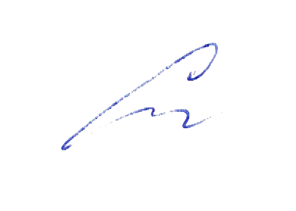 Сластихина Н.П.______«31» августа 2020 г.УТВЕРЖДАЮ:Директор муниципального бюджетного 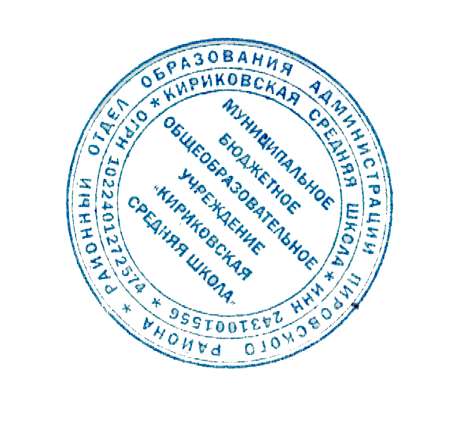 общеобразовательного учреждения «Кириковская средняя школа» 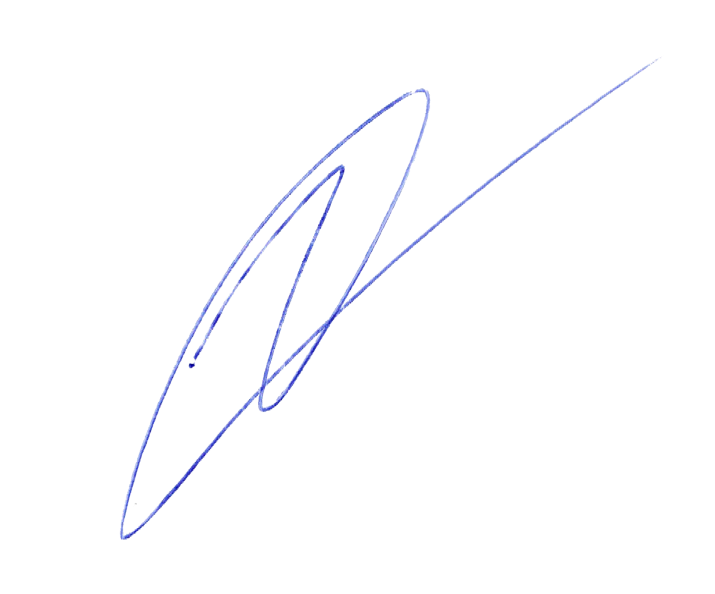 Ивченко О.В. _______«31» августа 2020 г.№Раздел Количество часов1Древние корни народного искусства92Декор — человек, общество, время73Связь времен в народном искусстве104Декоративное искусство в современном мире9Всего 35№ п\пРаздел, тема урокаРаздел, тема урокаКол-во часовДата проведенияДревние корни народного искусства (9 часов )Древние корни народного искусства (9 часов )Древние корни народного искусства (9 часов )Древние корни народного искусства (9 часов )Древние корни народного искусства (9 часов )Древние образы в народном искусстве101.09Убранство русской избы108.09Внутренний мир русской избы215.09Внутренний мир русской избы222.09Конструкция и декор предметов народного быта129.09Русская народная вышивка206.10Русская народная вышивка213.10Народный праздничный костюм120.10Народные праздничные обряды103.11Декор — человек, общество, время(7 часов )Декор — человек, общество, время(7 часов )Декор — человек, общество, время(7 часов )Декор — человек, общество, время(7 часов )Декор — человек, общество, время(7 часов )Зачем людям украшенияЗачем людям украшения110.11Роль декоративного искусства в жизни древнего обществаРоль декоративного искусства в жизни древнего общества217.11Роль декоративного искусства в жизни древнего обществаРоль декоративного искусства в жизни древнего общества224.11Одежда «говорит» о человекеОдежда «говорит» о человеке101.12О чём рассказывают нам гербы и эмблемыО чём рассказывают нам гербы и эмблемы108.12Роль декоративного искусства в жизни человека и обществаРоль декоративного искусства в жизни человека и общества215.12Роль декоративного искусства в жизни человека и обществаРоль декоративного искусства в жизни человека и общества222.12Древние образы в современных народных игрушкахДревние образы в современных народных игрушках112.01Связь времен в народном искусстве (10 часов )Связь времен в народном искусстве (10 часов )Связь времен в народном искусстве (10 часов )Связь времен в народном искусстве (10 часов )Связь времен в народном искусстве (10 часов )Искусство ГжелиИскусство Гжели219.01Искусство ГжелиИскусство Гжели226.01Городецкая росписьГородецкая роспись202.02Городецкая росписьГородецкая роспись209.02ХохломаХохлома216.02ХохломаХохлома202.03Жостово. Роспись по металлуЖостово. Роспись по металлу109.03Щепа. Роспись по лубу и дереву. Тиснение и резьба по берестеЩепа. Роспись по лубу и дереву. Тиснение и резьба по бересте116.03Роль народных художественных промыслов в современной жизниРоль народных художественных промыслов в современной жизни130.03Декоративное искусство в современном мире (9 часов )Декоративное искусство в современном мире (9 часов )Декоративное искусство в современном мире (9 часов )Декоративное искусство в современном мире (9 часов )Декоративное искусство в современном мире (9 часов )Современное выставочное искусствоСовременное выставочное искусство306.04Современное выставочное искусствоСовременное выставочное искусство313.04Современное выставочное искусствоСовременное выставочное искусство320.04Ты сам — мастерТы сам — мастер627.04Ты сам — мастерТы сам — мастер604.05Ты сам — мастерТы сам — мастер611.05Ты сам — мастерТы сам — мастер618.05Ты сам — мастерТы сам — мастер625.05Ты сам — мастерТы сам — мастер6